ЧЕРКАСЬКА ОБЛАСНА РАДАГОЛОВАР О З П О Р Я Д Ж Е Н Н Я11.06.2021                                                                                        № 191-рПро нагородження Почесноюграмотою Черкаської обласної радиВідповідно до статті 55 Закону України «Про місцеве самоврядування
в Україні», рішення обласної ради від 25.03.2016 № 4-32/VІІ «Про Почесну грамоту Черкаської обласної ради» (зі змінами):1. Нагородити Почесною грамотою Черкаської обласної ради:за багаторічну сумлінну працю, високий професіоналізм, вагомий особистий внесок у розвиток позашкільної освіти та з нагоди 25-річчя створення танцювального колективу «Вікторія»:2. Контроль за виконанням розпорядження покласти на заступника керуючого справами виконавчого апарату, начальника загального відділу ГОРНУ Н. В. та управління юридичного забезпечення та роботи з персоналом виконавчого апарату обласної ради.Голова					           А. ПІДГОРНИЙІЛЬЧЕНКОСвітлану Вікторівну–директора позашкільного навчального закладу «Багатопрофільний молодіжний центр» Черкаської міської ради; СУХЕНКОВікторію Петрівну–керівника Народного художнього танцювального колективу «Вікторія» позашкільного навчального закладу «Багатопрофільний молодіжний центр» Черкаської міської ради. 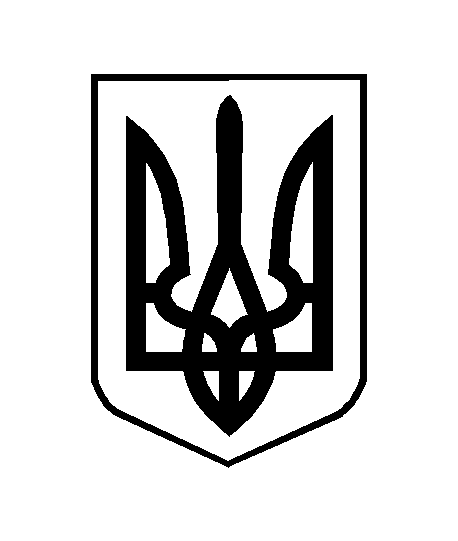 